Metcalfe County Board of Education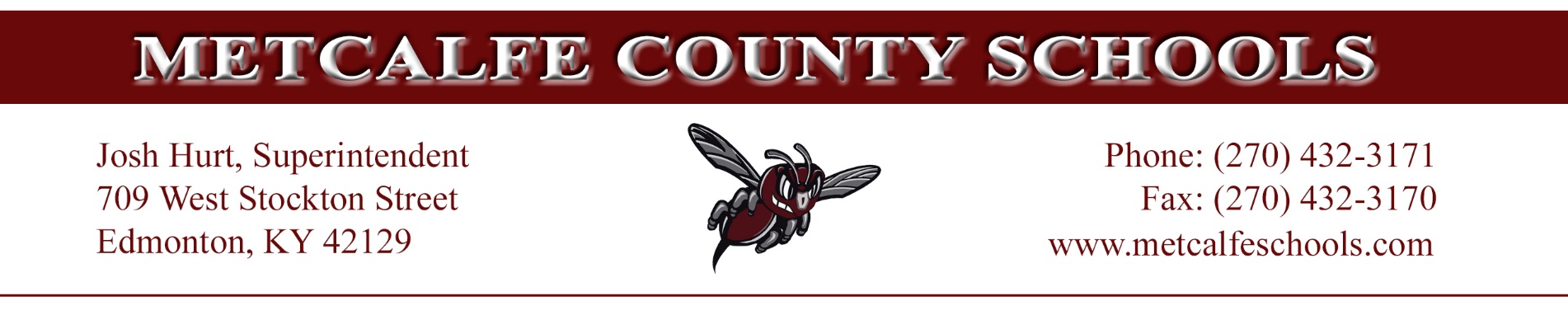 RESOLUTION AUTHORIZING COVID-19 RELATED EMERGENCY LEAVE	WHEREAS, pursuant to KRS 161.152, the Board may allow employees paid emergency leave not to exceed three (3) days per school year for reasons designated by the Board.  	NOW, THEREFORE: Be it resolved by the Metcalfe County Board of Education: On a Motion made by Donnie Perry, seconded by John Caffee, with a 5-0 vote, the Board hereby RESOLVES AND ORDERS as follows:	With approval by the Superintendent or his designee, paid emergency leave may be granted to employees on a day-by-day basis for full-time or full-year contract certified and classified employees as needed for up to three (3) days during the 2021-2022 school year for the following reasons related to the COVID-19 pandemic:The employee tests positive for COVID-19 and is required to self-quarantine.The employee is experiencing symptoms of COVID-19, is seeking a medical diagnosis, and has been advised by a medical provider, a local health department, or the School District to self-quarantine.The employee is advised by a health care provider, the local health department, or the School District to self-quarantine due to close contact during the performance of their duties with a student or School District employee who tests positive for COVID-19The employee is caring for a minor child who has been advised by a medical provider, a local health department, or the School District to self-quarantine.The employee is unable to perform job duties due to a COVID-19 school closure.	An employee is not required to use paid personal or sick leave prior to use of approved emergency leave.The Superintendent may require written documentation from the employee verifying the need for emergency leave.  	Employees employed on a full-year contract but scheduled to work for less than a full workday shall receive the authorized emergency leave days equivalent to their normal workday.	This resolution is adopted by the Metcalfe County Board of Education on this the _13th_ day of September 2021.Attested by _______________________, Chair of the Board 